MODELO DE TABULAÇÃO DE PROPOSTAS                                                             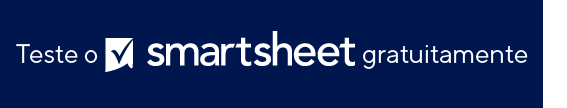 AVISO DE ISENÇÃO DE RESPONSABILIDADEQualquer artigo, modelo ou informação fornecidos pela Smartsheet no site são apenas para referência. Embora nos esforcemos para manter as informações atualizadas e corretas, não fornecemos garantia de qualquer natureza, seja explícita ou implícita, a respeito da integridade, precisão, confiabilidade, adequação ou disponibilidade do site ou das informações, artigos, modelos ou gráficos contidos no site. Portanto, toda confiança que você depositar nessas informações será estritamente por sua própria conta e risco. NOME DA EMPRESA NOME DA EMPRESA NOME DA EMPRESA NOME DA EMPRESA NOME DO PROJETO NOME DO PROJETO NOME DO PROJETO NOME DO PROJETO LOCALIZAÇÃO LOCALIZAÇÃO LOCALIZAÇÃO LOCALIZAÇÃOARQUITETOARQUITETO DATA DA PROPOSTA DATA DA PROPOSTA DATA DA PROPOSTA DATA DA PROPOSTA PROJETO N.º PROJETO N.º PROJETO N.º PROJETO N.ºQUANTIDADES DE PROPOSTASQUANTIDADES DE PROPOSTASQUANTIDADES DE PROPOSTASQUANTIDADES DE PROPOSTASQUANTIDADES DE PROPOSTASQUANTIDADES DE PROPOSTASQUANTIDADES DE PROPOSTASESTIMATIVA DO ENGENHEIROESTIMATIVA DO ENGENHEIROPRESTADOR DE SERVIÇOS APRESTADOR DE SERVIÇOS APRESTADOR DE SERVIÇOS BPRESTADOR DE SERVIÇOS BPRESTADOR DE SERVIÇOS CPRESTADOR DE SERVIÇOS CPRESTADOR DE SERVIÇOS DPRESTADOR DE SERVIÇOS DN.º REF.N.º ITEM DA PROPOSTAN.º ITEM DA PROPOSTADESCRIÇÃO DO ITEMDESCRIÇÃO DO ITEMQTD.UNIDADEVALOR UNITÁRIOPROPOSTAVALOR UNITÁRIOPROPOSTAVALOR UNITÁRIOPROPOSTAVALOR UNITÁRIOPROPOSTAVALOR UNITÁRIOPROPOSTA11.0011.001Corte e enchimentoCorte e enchimento21.0021.002Remoção de pedras/sujeiraRemoção de pedras/sujeira31.0031.003Escavação para conexões da rede públicaEscavação para conexões da rede pública41.0041.004Escavação do alicerceEscavação do alicerce51.0051.005Alicerce - Drenos de rodapésAlicerce - Drenos de rodapés61.0061.006Drenos elevadosDrenos elevados71.0071.007BueirosBueiros81.0081.008ValetasValetas91.0091.009AterramentoAterramento101.0101.010CompactaçãoCompactação111.0111.011Piso superiorPiso superior121.0121.012Nivelamento de acabamentoNivelamento de acabamento131.0131.013Semeadura/instalação de gramadoSemeadura/instalação de gramado142.0012.001Sapatas/fundaçãoSapatas/fundação152.0022.002Paredes de fundação/paredes estruturais/baldrameParedes de fundação/paredes estruturais/baldrame162.0032.003Lajes - Fundação, Porão, GaragemLajes - Fundação, Porão, Garagem172.0042.004Reforço de açoReforço de aço182.0052.005Parafusos de âncora, retentoresParafusos de âncora, retentores192.0062.006AnteparasAnteparas202.0072.007Barreira de vapor de sublajeBarreira de vapor de sublaje212.0082.008Bomba do reservatórioBomba do reservatório222.0092.009Barreira de vapor para forroBarreira de vapor para forro232.0102.010Ventilações do forroVentilações do forro242.0112.011Alicerce - JanelasAlicerce - Janelas252.0122.012ImpermeabilizaçãoImpermeabilização262.0132.013Alicerce - Painel de drenagemAlicerce - Painel de drenagem272.0142.014Isolamento da laje: borda/pingadeiraIsolamento da laje: borda/pingadeira282.0152.015Isolamento do alicerce exteriorIsolamento do alicerce exterior292.0162.016Revestimento/proteção do isolamento exteriorRevestimento/proteção do isolamento exterior303.0013.001PátiosPátios313.0023.002Escadas externasEscadas externas323.0033.003Chaminés de alvenariaChaminés de alvenaria333.0043.004LareirasLareiras343.0053.005EntradaEntrada353.0063.006PassagensPassagens364.0014.001Soleira e vedaçãoSoleira e vedação374.0024.002Viga principal de aço/madeira, colunas estruturaisViga principal de aço/madeira, colunas estruturais384.0034.003Estrutura do pisoEstrutura do piso394.0044.004Paredes externas e internas, escadas rudimentaresParedes externas e internas, escadas rudimentares404.0054.005Instalação de manta, contrapisoInstalação de manta, contrapiso414.0064.006Estrutura do telhado/TreliçasEstrutura do telhado/Treliças424.0074.007SubfásciaSubfáscia434.0084.008Conectores de estrutura de açoConectores de estrutura de aço444.0094.009Pregos, parafusos, fixadoresPregos, parafusos, fixadores454.0104.010Preparação para gesso, drywallPreparação para gesso, drywall464.0114.011Estrutura rudimentar - Somente mão de obraEstrutura rudimentar - Somente mão de obra475.0015.001Instalação de manta de espuma externaInstalação de manta de espuma externa485.0025.002Barreira meteorológica (Tyvek, etc.)Barreira meteorológica (Tyvek, etc.)495.0035.003Membrana e revestimentoMembrana e revestimento505.0045.004Tapumes de vinil ou compensadoTapumes de vinil ou compensado515.0055.005Tapumes de madeiraTapumes de madeira525.0065.006Revestimento de tijolosRevestimento de tijolos535.0075.007Revestimento de pedraRevestimento de pedra545.0085.008EstuqueEstuque555.0095.009Fáscia, friso, cantoneiras, lençol freáticoFáscia, friso, cantoneiras, lençol freático565.0105.010Aberturas de sofito/com aletasAberturas de sofito/com aletas575.0115.011Acabamento em janelas/portasAcabamento em janelas/portas585.0125.012Outro acabamento externoOutro acabamento externo595.0135.013Tinta externa, efeito, gessoTinta externa, efeito, gesso605.0145.014Exterior - Somente mão de obraExterior - Somente mão de obra616.001Membrana e revestimento626.002Portas externas, kit com guarnição636.003Guarnições de porta externa646.004Batente e soleiras de porta externa656.005Iluminação lateral, estrutura de bandeira666.006Fechaduras, maçanetas, ferragens de portas676.007Portas do pátio: de correr ou de abrir686.008Janelas696.009Portões de garagem e de pedestres707.001Drenagem/resíduos/ventilação717.002Tubulação de abastecimento de água727.003Tubulação de gás737.004Tratamento de água747.005Aquecedor de água75%7.006Luminárias: Banheiros, Banheiras, Pias, Chuveiros767.007Torneiras, misturadores, duchas777.008Escoamento788.001Serviços, painéis, subpainéis798.002Fiação rudimentar808.003Fiação telefônica, cabo, internet818.004Luminárias828.005Luminárias/transformadores de baixa tensão838.006Iluminação externa848.007Dispositivos: tomadas, interruptores, dimerizadores858.008Sistema de controle de iluminação868.009Sistema de campainha878.010Alarmes de fumaça, CO2888.011Sistema de intercomunicação898.012Sistema de segurança908.013Home Theater/Entretenimento919.001Forno/Bomba de calor929.002Ar central939.003Manipulador de ar949.004Dutos, grelhas, registros959.005Filtro de ar969.006Caldeira, tubulação979.007Radiadores989.008Ventilação integral (HRV, ERV, somente exaustão, outras)999.009Controles de climatização1009.010Água quente solar101Mais de 10.001Isolamento do telhado/sótão10210.002Defletores de telhado/cornija10310.003Isolamento da cavidade da parede10410.004Isolamento do painel de espuma10510.005Isolamento por espuma em spray10610.006Isolamento do porão 10710.007Isolamento do forro10810.008Vedação de ar10910.009Diagnóstico de energia (Porta do ventilador, infravermelho)11011.001Paredes11111.002Tetos, sofitos11211.003Gesso decorativo11311.004Drywall - Somente mão de obra11412.001Portas internas, kit com guarnição11512.002Guarnições de porta interna11612.003Estruturas, limitadores de portas internas11712.004Maçanetas, ferragens11812.005Boiserie, outro11912.006Lambril, painéis12012.007Prateleiras, armários embutidos12112.008Prateleiras, ferragem de armário12212.009Escadas, corrimãos, pilares12312.010Pintura interna, efeitos12412.011Piso de madeira12512.012Instalação de carpete12612.013Instalação de piso resistente/vinil12712.014Outros pisos12812.015Forros acústicos, metálicos, decorativos12912.016Marcenaria interior - Somente mão de obra13013.001Armários de cozinha13113.002Armários de banheiros13213.003Puxadores de armários, ferragens13313.004Bancada, frontão13413.005Azulejo cerâmico, pedra13513.006Plataforma de banheira elevada13613.007Base da banheira13713.008Base de chuveiro/portas13813.009Armários com espelho13913.010Espelhos14013.011Cabides de toalha, porta-papel higiênico, acessórios14113.012Cozinha e banheiros - Somente mão de obra14215.001Geladeira14315.002Fogão, Cooktop14415.003Micro-ondas14515.004Exaustor14615.005Máquina de lavar louças14715.006Lavadora/secadoraTOTAL DA PROPOSTA BÁSICATOTAL DA PROPOSTA BÁSICAIMPOSTOVALOR TOTAL DA PROPOSTA